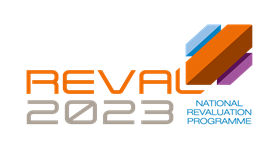 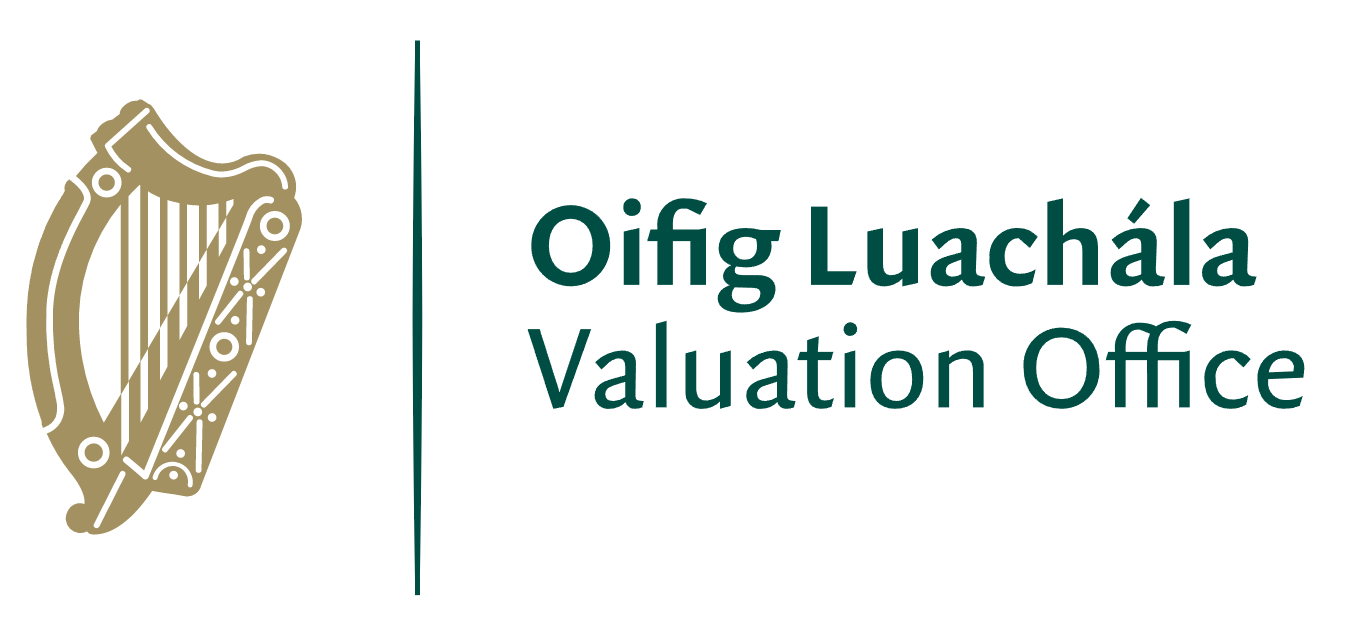 Walk in Clinics –Kerry County CouncilDateLocation Address TimeMonday 3rd October 2022Killarney Municipal Area Office, Main Street, V93 KH5V - Chamber10am to 4.30pmMonday 3rd October 2022Adult Education Centre, Dromtacker, Tralee, V92 HK52 10am to 4.30pmTuesday 4th October 2022Killarney Municipal Area Office, Main Street, V93 KH5V9.30 am to 4.30pmTuesday 4th October 2022Adult Education Centre, Dromtacker, Tralee, V92 HK529.30 am to 4.30pmWednesday 5th October 2022Cahersiveen Library, New Market Street, Carhan Lower, V23 H523 Meeting Room 9.30 am to 4.30pmWednesday 5th October 2022Listowel - Kerry Writers Museum, 24 The Square, Listowel, V31 RD939.30 am to 4.30pmThursday 6th October 2022Dingle Creativity & Innovation Hub, Cooleen Business Park, Dingle, V92 P9NX9.30 am to 4.30pmThursday 6th October 2022Kenmare Adult Education Centre, Bell Height, V93 K5CV9.30 am to 4.30pmFriday 7th October 2022Castleisland- An Riocht, Crageens, V92XV829.30am to 4.00pmFriday 7th October 2022Killorglin Area Services Office, Library Place, Iveragh Road, V93 E2219.30am to 4.00pm